Tabela 1 - Perfil antropométrico e composição corporal dos árbitros de futebol das regiões Nordeste e Sul do Brasil.Fonte – Os autores (2013). * = diferença significativa (p < 0.01 de acordo com as normas deve ser colocado o valor; teste t de Student para amostras independentes). IMC = índice de massa corporal; MG = massa gorda; MR = massa residual; MO = massa óssea; MM = massa magra; DP = desvio padrão.Figura 1 - Prevalência de excesso de peso (A) e gordura corporal (B) dos árbitros de futebol das regiões Nordeste e Sul do Brasil. * = diferença significativa (p < 0,01 – teste qui-quadrado).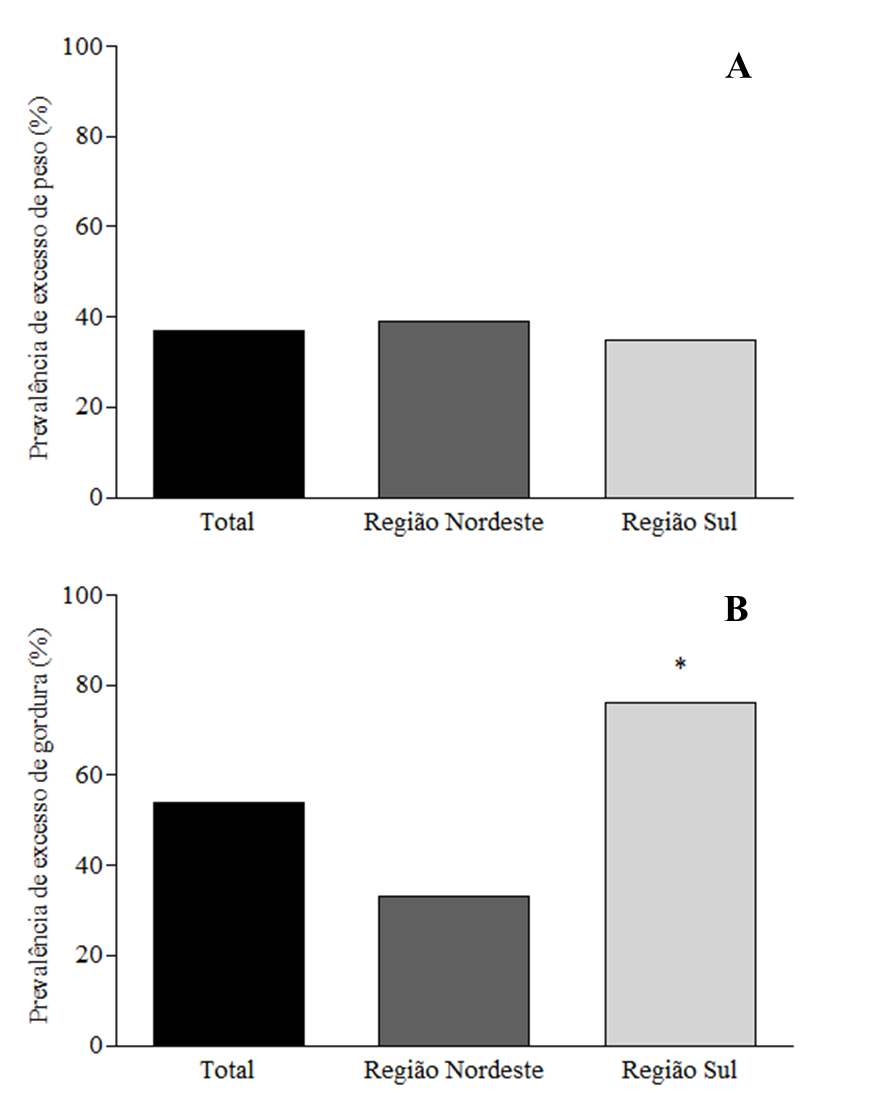 Fonte – Os autores (2013)Tabela 2 - Componentes somatotipológicos dos árbitros de futebol das regiões Nordeste e Sul do Brasil.Fonte – Os autores (2013) * = diferença significativa (p < 0,01 – teste t de Student para amostras independentes).Figura 2 - Somatocarta dos árbitros de futebol analisados. A = amostra total; B = árbitros da região Nordeste do Brasil; C = árbitros da região Sul do Brasil.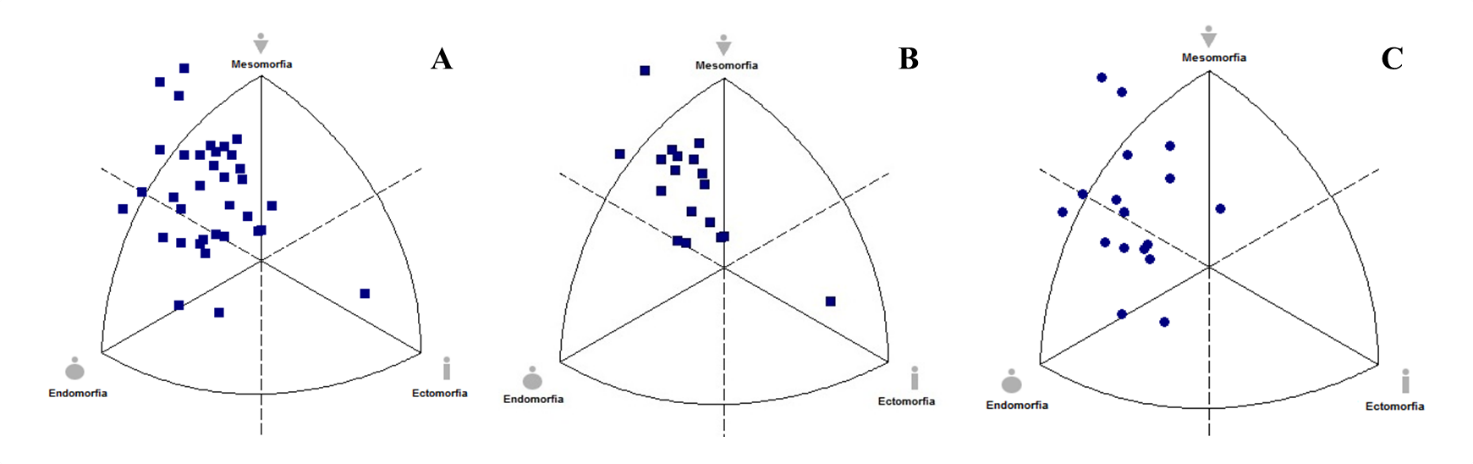 Fonte – Os autores (2013)VariáveisTotal (n=35)Nordeste (n=18)Sul (n=17)VariáveisMédia ± DPMédia ± DPMédia ± DPIdade (anos)33,0 ± 5,531,9 ± 5,134,2 ± 5,8Massa Corporal (kg)75,6 ± 7,775,5 ± 8,875,7 ± 6,7Estatura (m) 1,76 ± 0,051,77 ± 0,061,76 ± 0,06IMC (kg/m2)24,3 ± 2,124,1 ± 3,024,5 ± 1,9Gordura corporal (%)16,3 ± 3,214,5 ± 2,1*18,2 ± 3,1MG (kg)12,3 ± 2,711,0 ± 2,4*13,7 ± 2,3MR (kg)18,2 ± 1,918,2 ± 2,118,2 ± 1,6MO (kg)10,8 ± 1,111,3 ± 1,710,2 ± 1,3MM (kg)34,3 ± 4,135,0 ± 4,033,5 ± 4,2VariáveisTotal (n=35)Árbitros do Nordeste (n=18)Árbitros do Sul (n=17)Endomorfo3,9 ± 1,13,3 ± 0,6*4,6 ± 1,0Mesomorfo5,1 ± 1,35,2 ± 1,35,0 ± 1,4Ectomorfo2,0 ± 1,02,1 ± 1,01,8 ± 0,9